Social Studies 10									Mr. AitkenThe Great War: YouTube AssignmentNo, you are not reading this incorrectly. For this assignment you need to watch YouTube, more specifically one YouTube video, and even more specific than that, one YouTube video about The Great War. 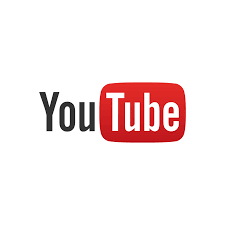 Select a video about The Great War from YouTube. The video must be a minimum of ten minutes long (no one minute video’s etc.) and must not be the work of another student (not that it is bad but you should be looking for documentary videos etc, and not class projects). As you watch the video answer the following questions.Title of the Video _____________________________________________________________The URL of the Video (Link) _____________________________________________________Publisher – Video Channel ______________________________________________________Date Published _______________________________________________________________List at least five key pieces of information that you learned about The Great War from the video.Make note of any interesting facts or pieces of information that were interesting to you – these could be the peccadillos of historical figures, side-notes and interesting facts about places or events.What were your impressions of the video – Did it do a good job explaining The Great War? Why or why not?How could the video be better? List three suggestions that you would give to the producer of this content?Provide a rating for this video (from 1-5 stars) and provide an explanation for your rating. Would this be appropriate for the class to watch?